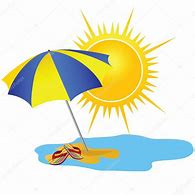 AUGUST BANK HOLIDAYMONDAY 26TH AUGUST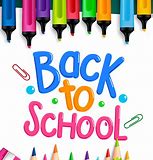 FIRST WEEK OF SCHOOL 2024-2025TUESDAY 27TH, WED 28TH, THURS 29th AND FRIDAY 30TH AUGUST- 12 NOON FINISH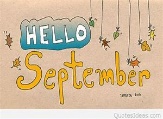 SEPTEMBER1ST FULL DAY BACK TO SCHOOL MONDAY 2ND SEPTEMBER MONDAY 16TH SEPTEMBER- STAFF DEVELOPMENT DAY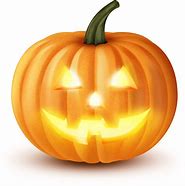 AUTUMN HALF TERMMONDAY 28TH OCTOBER (STAFF DEVELOPMENT DAY) – FRIDAY 1STNOVEMBER (INCL)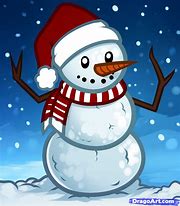 CHRISTMAS HOLIDAYSMONDAY 23RD DECEMBER – FRIDAY 3RD JANUARY (STAFF DEVELOPMENT DAY) (INCL)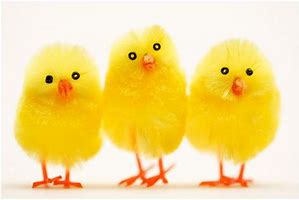 SPRING HALF TERM - FEBMONDAY 10TH – BAKER DAYTUES 11TH(SDD) - FRI 14TH FEBRUARY (INCL)CHILDREN WILL BE OFF ALL WEEK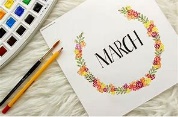 MARCHMONDAY 17TH MARCH – ST PATRICK’S DAY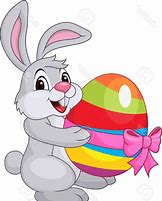 EASTER HOLIDAYS- APRILMONDAY 14TH APRIL- BAKER DAYTUESDAY 15TH - FRIDAY 25TH APRIL (INCL) EASTER HOLIDAYS 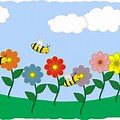 MAY BANK HOLIDAYSMONDAY 5TH MAY BANK HOLIDAYMONDAY 26TH MAY BANK HOLIDAYTUESDAY 27TH MAY STAFF DEVELOPMENT DAY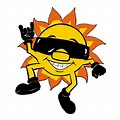 JUNELAST DAY OF SCHOOL – MONDAY 30TH JUNE